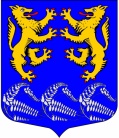 СОВЕТ ДЕПУТАТОВМУНИЦИПАЛЬНОГО ОБРАЗОВАНИЯ«ЛЕСКОЛОВСКОЕ СЕЛЬСКОЕ ПОСЕЛЕНИЕ»ВСЕВОЛОЖСКОГО МУНИЦИПАЛЬНОГО РАЙОНАЛЕНИНГРАДСКОЙ ОБЛАСТИЧЕТВЕРТОГО СОЗЫВА                                                                            РЕШЕНИЕ25.12.2019 г                                                                                                  №31дер. Верхние ОселькиО  внесении изменений в  решение совета депутатов от 21.05.2018 №13 « Об утверждении Правил благоустройства территории муниципального образования «Лесколовское сельское поселение»Всеволожского муниципального района Ленинградской области»В соответствии с Федеральным законом от 06.10.2003 № 131-ФЗ «Об общих принципах организации местного самоуправления в Российской Федерации», областным законом Ленинградской области от 29.07.2019 N 69-оз "О внесении изменений в областной закон "Об административных правонарушениях", Уставом МО «Лесколовское сельское поселение» Всеволожского муниципального района Ленинградской области, совет депутатов муниципального образования «Лесколовское сельское поселение» Всеволожского муниципального района Ленинградской области принялРЕШЕНИЕ:1. Внести в решение совета депутатов муниципального образования «Лесколовское сельское поселение» от 21.05.2018 № 13 «Об утверждении Правил благоустройства  территории муниципального образования «Лесколовское сельское поселение» (с последующими изменениями) следующие изменения: Пункт 8.15.2 главы 8.15 дополнить подпунктом 8.15.2.1:«8.15.2.1 Ответственность за нарушение установленных Правилами порядка или сроков уборки  территории МО в весеннее-летний и осеннее-зимний периоды возлагается на всех граждан, индивидуальных предпринимателей и юридических лиц.». 2. Настоящее решение подлежит официальному опубликованию в газете «Лесколовские вести» и размещению на официальном сайте МО «Лесколовское сельское поселение». 3. Настоящее решение вступает в силу со дня его официального опубликования.4. Контроль за выполнением настоящего решения возложить на главу администрации МО «Лесколовское сельское поселение».Глава муниципального образования                                                А.Л. Михеев